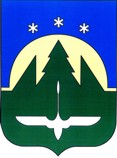 Муниципальное образованиеХанты-Мансийского автономного округа – Югрыгородской округ город  Ханты-МансийскДУМА ГОРОДА ХАНТЫ-МАНСИЙСКАРЕШЕНИЕ№ 272-VI РД						 Принято29 июня 2018 годаО плане работы Думы города Ханты-Мансийска шестого созыва на второе полугодие 2018 годаРассмотрев проект плана работы Думы города Ханты-Мансийска шестого созыва на второе полугодие 2018 года, руководствуясь частью 1 статьи 69 Устава города Ханты-Мансийска,Дума города Ханты-Мансийска РЕШИЛА:Утвердить план работы Думы города Ханты-Мансийска шестого созыва на второе полугодие 2018 года согласно приложению к настоящему Решению.Председатель Думы города Ханты-Мансийска                                                        К.Л. Пенчуков						Подписано						29 июня 2018 годаПриложение к Решению Думы города Ханты-Мансийска от 29 июня 2018  года № 272-VI РДПлан работы Думы города Ханты-Мансийска шестого созыва на второе полугодие 2018 годаОсновные задачиДумы города на 2018 годЦиклограмма работы Думы города на 2018 годВопросы, рассматриваемые и принимаемые Думой города в рамках полномочийКонтрольные вопросыРабота депутатов Думы города с избирателямиУчеба депутатов Думы города, обмен опытом работыПлан работы совместной комиссииПлан работы комитета по городскому хозяйствуПлан работы комитета по бюджетуПлан работы комитета по социальной политикеПлан работы комиссии по местному самоуправлению1.Осуществление контроля за исполнением бюджета города Ханты-Мансийска.2.Осуществление контроля за ходом реализации муниципальных программ, одобренных Думой города                  и утверждённых Администрацией города, в рамках исполнения бюджета города Ханты-Мансийска.3.Осуществление контроля за исполнением Администрацией города и должностными лицами органов местного самоуправления полномочий по решению вопросов местного значения.4.Приведение в соответствие действующему законодательству Устава города Ханты-Мансийска.5.Осуществление нормотворческой деятельности в рамках полномочий Думы города Ханты-Мансийска.6.Участие в работе коллегиальных органов, советов, комиссий, рабочих групп.ПонедельникВторникСредаЧетвергПятница1.Совещание аппарата Думы города1.Заседание комитета               по городскому хозяйству(2, 3 вторник каждого месяца с 14.15 часов)1.Заседание комитета по бюджету (2, 3 среда каждого месяца с 14.15 часов)1.Заседание комитета  по социальной политике (2, 3 четверг каждого месяца с 14.15 часов)1. Заседание Думы города (последняя пятница каждого месяца с 10.00 часов)2.Участие в аппаратном совещании Главы города (еженедельно с 14.15 часов)2.Заседание совместной комиссии Думы города (последний вторник каждого месяца                            с 14.15 часов)2.Заседание комиссии по местному самоуправлению        (2, 3 среда каждого месяца с 16.00 часов)Примечание:1. Внеочередное заседание Думы города (в соответствии                          с Уставом города и Регламентом Думы города).2. Заседание Совета Думы города (по мере необходимости).3. Депутатские слушания (в соответствии с Регламентом Думы города).4. Личный приём граждан депутатами Думы города (еженедельно по графику), в том числе в городской общественной приёмной.№ п/пТематика, наименование вопроса, программыСрок рассмотрения               и утвержденияОтветственные  за подготовку1.О деятельности Думы города за первое полугодие 2018 годасентябрьДума города2.Об исполнении прогнозного плана (программы) приватизации муниципального имущества на 2018 год за девять месяцев 2018 годаоктябрьДепартамент муниципальной собственности3.О деятельности Счётной палаты:-за первое полугодие 2018 года,-за третий квартал 2018 годаоктябрь,декабрьСчётная палата4.Об итогах социально-экономического развития города за девять месяцев  2018 года и параметрах прогноза на 2019 годноябрьУправление экономического развития и инвестиций5.О бюджете города Ханты-Мансийска на 2019 год и плановый период  2020 и 2021 годовдекабрьДепартамент управления финансами6.О прогнозном плане (программе) приватизации муниципального имущества на 2019 годдекабрьДепартамент муниципальной собственности7.О плане работы Думы города на первое полугодие 2019 годадекабрьДума города№ п/пТематика, наименование вопроса, программыСрок рассмотрения                  и утвержденияОтветственные                    за подготовку1.Информация федеральных органов, функционирующих на территории города:-о состоянии законности на территории города за первое полугодие 2018 года;-о состоянии контрольной работы по мобилизации доходов в бюджет города за первое полугодие,девять месяцев 2018 года; -об обеспечении охраны общественного порядка и борьбе                            с преступностью в городе за первое полугодие 2018 годасентябрьсентябрь,ноябрьсентябрьХанты-Мансийская межрайонная прокуратураМежрайонная инспекция ФНС России № 1                       по ХМАО-ЮгреМО МВД России «Ханты-Мансийский»2.Об отчете об исполнении бюджета города Ханты-Мансийска:-за полугодие 2018 года,-за девять месяцев 2018 годасентябрьноябрьДепартамент управления финансами3.О рассмотрении проектов муниципальных программ в рамках полномочий  Думы городапо мере поступленияАдминистрация города4.Представление Думе города руководителей муниципальных предприятий и учрежденийпо мере поступленияАдминистрация города5.О выполнении муниципальных программ в рамках исполнения бюджета:          -за первое полугодие 2018 года:«Развитие внутреннего и въездного туризма в городе Ханты-Мансийске  на 2016-2020 годы»;«Профилактика правонарушений в сфере обеспечения общественной безопасности и правопорядка в городе Ханты-Мансийске» на 2016-2020 годы;«Основные направления развития в области управления и распоряжения муниципальной собственностью города Ханты-Мансийска на 2016-2020 годы»;«Развитие жилищного и дорожного хозяйства, благоустройство города Ханты-Мансийска на 2016-2020 годы»;«Развитие жилищно-коммунального комплекса и повышение энергетической эффективности в городе Ханты-Мансийске на 2016-2020 годы»;«Осуществление городом Ханты-Мансийском функций административного центра Ханты-Мансийского автономного                      округа-Югры» на 2016-2020 годы»          -за девять месяцев 2018 года:«Обеспечение градостроительной деятельности на территории города Ханты-Мансийска» на 2016-2020 годы;«Развитие муниципальной службы в городе Ханты-Мансийске»               на 2016-2020 годы;«Доступная среда в городе Ханты-Мансийске» на 2016-2020 годы;«Социальная поддержка граждан города Ханты-Мансийска» на 2016-2020 годы;«Защита населения и территории от чрезвычайных ситуаций, обеспечение пожарной безопасности города Ханты-Мансийска на 2016-2020 годы»;«Молодёжь города Ханты-Мансийска» на 2016-2020 годы;«Содействие развитию садоводческих, огороднических и дачных некоммерческих объединений граждан в городе Ханты-Мансийске»                   на 2016-2020 годы;«Осуществление городом Ханты-Мансийском функций административного центра Ханты-Мансийского автономного округа-Югры» на 2016-2020 годы»сентябрьсентябрьсентябрьсентябрьсентябрьсентябрьноябрьноябрьноябрьноябрьноябрьноябрьноябрьноябрьУправление общественных связейОтдел по вопросам общественной безопасности                     и профилактике правонарушенийДепартамент муниципальной собственностиДепартамент городского хозяйства Департамент городского хозяйстваУправление экономического развития                              и инвестицийДепартамент градостроительства                и архитектурыУправление кадровой работы                                     и муниципальной службыМКУ «Служба социальной поддержки населения»МКУ «Служба социальной поддержки населения»МКУ «Управление                 по делам гражданской обороны, предупреждению                и ликвидации чрезвычайных ситуаций                               и обеспечению пожарной безопасности»Управление  физической культуры, спорта                                   и молодёжной политикиДепартамент муниципальной собственностиУправление экономического развития и инвестиций№ п/пНаименование мероприятийСроки проведенияОтветственные1.Отчеты о депутатской деятельности в муниципальных СМИноябрь, декабрьдепутаты Думы города2.Организация личного приёма граждан:- в помещении Думы;- по месту работы;- по избирательным округам;- в городской общественной приемнойпо графикудепутаты Думы города3.Работа с обращениями гражданпостояннодепутаты Думы города4.Участие в работе комиссий, рабочих групп, советов по вопросам, затрагивающим интересы и права избирателейпостояннодепутаты Думы города5.Участие в общероссийском дне приёма граждандекабрьдепутаты Думы города№ п/пНаименование мероприятийСроки проведенияОтветственные1.Участие в обсуждении проектов правовых актов органов государственной власти ХМАО-Югрыпо мере назначениядепутаты, аппарат Думы города2.Участие в публичных слушаниях и общественных обсужденияхпо мере проведениядепутаты, аппарат Думы города3.Консультации по организации депутатской деятельностипо мере обращениязаместитель Председателя Думы, аппарат Думы города4.Взаимодействие с органами местного самоуправления муниципальных образований постоянноПредседатель Думы города, депутаты Думы города№ п/пНаименование, тематика вопросаСроки проведенияОтветственные за подготовку1.О готовности муниципальных образовательных учреждений                                к новому учебному году	сентябрьДепартамент образования,МБУ «Управление                           по эксплуатации служебных зданий»2.О готовности предприятий ЖКХ к работе в зимних условияхсентябрьДепартамент городского хозяйства3.О параметрах бюджета города на 2019 год и плановый период                    2020 и 2021 годов («народный бюджет»)	октябрьАдминистрация города4.О мерах по выполнению представления Счетной палаты                            по результатам контрольного мероприятия:- «Проверка  эффективного использования средств бюджета  в 2017 году, направленных на дополнительное образование детей, выделенных в виде субсидии МБОУ ДОД «Центр развития детей                  и юношества»октябрьМуниципальное бюджетное образовательное учреждение дополнительного образования детей «Центр развития детей и юношества»5.Об участии депутатов в работе комиссий, рабочих групп, советов                           по вопросам, затрагивающим интересы и права избирателей, за 2018 годдекабрьдепутаты Думы города6.О деятельности постоянных комитетов и комиссии Думы города за 2018 годдекабрьПредседатели комитетов                    и комиссии№ п/пНаименование, тематика вопросаНаименование, тематика вопросаСроки рассмотренияОтветственные                             за подготовку1.1.Готовность к осенне-зимнему сезону предприятий города                             и многоквартирного фондасентябрьДепартамент городского хозяйства,МП ЖКУ, АО УТС2.2.О планах работы регионального оператора ТКО и определении мест складирования крупногабарита  (КГО), установление тарифасентябрь«Югра-экология», МДЭП, РСТ, Департамент городского хозяйства3.3.Об итогах реализации программы  капитального ремонта многоквартирных домовсентябрьДепартамент городского хозяйства, Югорский фонд капитального ремонта, МП ЖКУ4.4.О ходе выполнения муниципальной программы «Профилактика правонарушений в сфере обеспечения общественной безопасности             и правопорядка в городе Ханты-Мансийске на 2016 – 2020 годы»                 за первое полугодие 2018 годасентябрьОтдел по вопросам общественной безопасности и профилактике правонарушений5.5.О программе «Городская среда» и объектах, вводимых в 2018 году,о планах реализации программы в 2019 году и порядке софинансирования жителями многоквартирных домовоктябрьДепартамент городского хозяйства,Департамент градостроительства и архитектуры 6.6.О результатах ГИС ЖКХ в работе с управляющими компаниями               и РСОоктябрьДепартамент городского хозяйства, управление информатизации, АО ИРЦ7.7.Обслуживание детских площадок и парков, уборка межквартальных проездов от снега и наледи, санитарная очистка города в рамках муниципального контракта на 2019 годоктябрьДепартамент городского хозяйства,МДЭП8.8.О выполнении муниципальной программы «Защита населения                     и территории от чрезвычайных ситуаций, обеспечение пожарной безопасности города Ханты-Мансийска на 2016 – 2020 годы»                          в рамках исполнения бюджета городаноябрьМКУ «Управление                    по делам ГО, ЧС и ОПБ»9.9.Деятельность АО ИРЦ и системность взыскания дебиторской задолженности ЖКХдекабрьАО ИРЦ,АО УТС, МП Водоканал, МП  ЖКУ10.О плане работы Комитета на первое полугодие 2019 годаО плане работы Комитета на первое полугодие 2019 годадекабрьЧлены Комитета11.О деятельности Комитета за 2018 годО деятельности Комитета за 2018 годдекабрьЧлены Комитета12.12.О реализации муниципальных программ в рамках исполнения бюджета городавесь периодАдминистрация города№ п/пНаименование, тематика вопросаСроки рассмотренияОтветственные                                за подготовку1.Об отчете об исполнении бюджета города за полугодие 2018 годасентябрьДепартамент управления финансами2.О результатах финансово-хозяйственной деятельности   открытого акционерного общества «Ханты-Мансийсксибторг» за 2018 годсентябрьОАО«Ханты-Мансийсксибторг»3.О результатах финансово-хозяйственной деятельности  акционерного общества «Информационно-расчетный центр» за 2018 годоктябрьАО «Информационно-расчетный центр»4.О результатах финансово-хозяйственной деятельности   муниципального бюджетного общеобразовательного учреждения «Средняя общеобразовательная школа №3» за 2018 годоктябрьМБОУ «Средняя общеобразовательная школа №3» 5.О результатах финансово-хозяйственной деятельности   муниципального бюджетного дошкольного образовательного учреждения «Детский сад № 14 «Березка» за 2018 годоктябрьМБДОУ «Детский сад № 14 «Березка»6.Об исполнении прогнозного плана (программы) приватизации муниципального имущества на 2018 год за девять месяцев                       2018 годаоктябрьДепартамент муниципальной собственности7.Об отчете об исполнении бюджета города за девять месяцев 2018 годаноябрьДепартамент управления финансами8.О ходе реализации инвестиционных проектов, реализуемых в городе Ханты-Мансийске. Круглый стол с участием инвесторовноябрьУправление экономического развития                 и инвестиций9.О бюджете города Ханты-Мансийска на 2019 год и на плановый период 2020 и 2021  годовдекабрьДепартамент управления финансами10.О  прогнозном  плане   (программе)    приватизации    муниципального  имущества на 2019 год декабрьДепартамент муниципальной собственности11.О плане работы Комитета на первое полугодие 2019 годадекабрьЧлены Комитета12.О деятельности Комитета за 2018 годдекабрьЧлены Комитета13.О реализации муниципальных программ в рамках исполнения бюджета городавесь периодАдминистрация города№ п/пНаименование, тематика вопросаСроки рассмотренияОтветственные                           за подготовку1.О реализации проекта «Создание системы военно-патриотического воспитания детей и молодежи города Ханты-Мансийска»сентябрьАдминистрация города2.Посещение муниципальных бюджетных дошкольных образовательных учреждений города (выездное)сентябрьДепартамент образования3.О деятельности МБУ «СК «Дружба» (выездное)октябрьМБУ «СК «Дружба»4.О реализации проекта «Приведение наружной рекламы                              в соответствие с архитектурным обликом города                               Ханты-Мансийска»октябрьАдминистрация города5.Перспективы развития МБУ «Городской информационный центр»,МБУ ДО «Патриот»октябрьМБУ «ГИЦ»,МБУ ДО «Патриот»6.О деятельности молодежных объединений городаноябрьАдминистрация города7.О предоставлении услуг населению в АУ «Многофункциональный центр Югры»ноябрьАУ «Многофункциональный центр Югры»8.О реализации системы персонифицированного финансирования дополнительного образования детейноябрьДепартамент образования9.Развитие материально-технической базы муниципальных                          бюджетных учреждений (МБУ «СК «Дружба», МБУ «ГИЦ», МБУ «КДЦ «Октябрь»)декабрьМБУ «СК «Дружба», МБУ «ГИЦ», МБУ «КДЦ «Октябрь»10.О плане работы Комитета на первое полугодие 2019 годадекабрьЧлены Комитета11.О деятельности Комитета за 2018 годдекабрьЧлены Комитета12.О реализации муниципальных программ в рамках исполнения бюджета городавесь периодАдминистрация города№ п/пНаименование, тематика вопросаСроки рассмотренияОтветственные                            за подготовку1.Рассмотрение и разработка изменений и дополнений в Устав города Ханты-Мансийскавесь периодКомиссия,аппарат Думы,                              юридическое управление  Администрации города2.Рассмотрение и разработка проектов правил, положений, порядков, изменений в нихвесь периодКомиссия3.Антикоррупционная экспертиза действующих муниципальных правовых актов Думы городавесь периодКомиссия, аппарат Думы города4.Рассмотрение протестов, представлений, заключений, информаций межрайонной прокуратуры, экспертных заключений Управления                     по государственной регистрации НПА аппарата Губернатора ХМАО-Югры на проекты решений и решения Думы городапо мере поступленияКомиссия,аппарат Думы,юридическое управлениеАдминистрации города5.О деятельности Комиссии за 2018 годдекабрьЧлены Комиссии